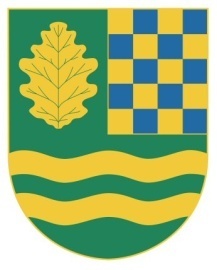 S v o l á v á m podle ustanovení § 92 zákona č. 128/2000 Sb., o obcích, ve znění pozdějších předpisůřádné  zasedání  č. 5/2017 „Zastupitelstva obce Nový Vestec“ na den :  13. 12.  2017 od 18.30 hod., které se bude konat v zasedací místnosti OÚ.Návrh programu : Návrh rozpočtu pro rok 2018.Rozpočtový výhled na roky 2019, 2020, 2021.Rozpočtové opatření.Vodné, stočné.Odpady – OZV.Věcná břemena.Prodej části obecního pozemku. Výše odměn zastupitelů.Informace starosty, diskuze, závěr. V Novém Vestci dne :  30.11.2017															Martin Šubrt							 starosta obce Nový VestecVyvěšeno :	5.12. 2017Svěšeno :	13.12.2017